ПАСПОРТчлена Учёного совета Кыргызской академии образования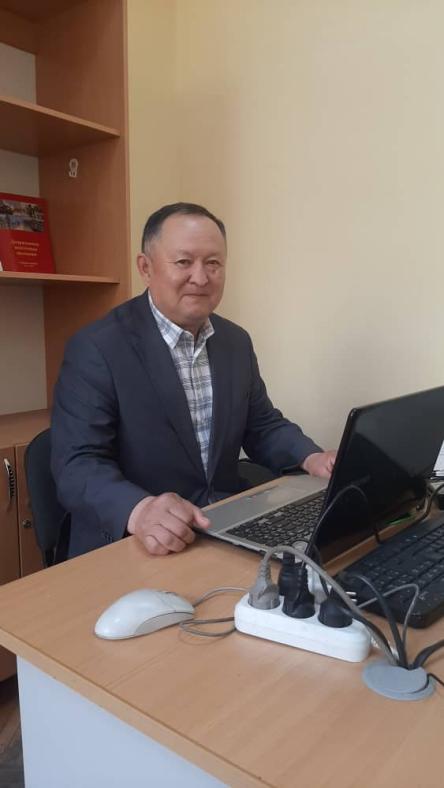 	Фамилия		Чыныбаев 	Имя			Рысалы	Отчество		Рысбекович	Пол			муж. .	Дата рождения	01.01.1961 	Место рождения	Иссык-Кульская обл. Ак-Суйский   _                                        район, село ЧельпекНациональность	кыргызГражданство	Кыргызская Республика Образование			высшее Название вуза			Пржевальский гос.пед.институтГод окончания			1982Государство				Кыргызская Республика Вид аспирантуры (очн.)	Кыргызский государственный университет 						имени 50-летия СССР, очная аспирантура  Год окончания			1992 г.Государство				Кыргызская РеспубликаВид докторантуры(о/з/н)	не обучался Год окончания			—Государство				—Место работы в настоящее время Государство				Кыргызская РеспубликаОрганизация			Кыргызская академия образованияДолжность				Зав.лабораторией естественнонаучного и                                                      математического образованияСведения об УС (заполняется сотрудниками НАК)Шифр УС Должность в УС Правомочность для фиксированного рассмотрения по научной специальности (шифр) По совокупности научных трудов Наличие учёной степени Степень (К)		кандидат педагогических наук Отрасль науки			 теория и методика обучения Шифр специальности (по номенклатуре научных работников) 13.00.02 Дата присуждения			1995 Наличие учёных званий Учёное звание		(доцент/снс) доцент Специальность			педагогика Учёный совет (академический совет)					... Дата присвоения 			2005 Научные результаты (всего) Количество публикаций __56____ в т.ч. научных __55____. монографий ___-___, учебно-методических 2______, открытий ______, изобретений ______Научные труды (2017–2023 гг.)  Основные: шифр научной специальности 13.00.02 Методология реализации принципа преемственности в физическом образовании. Джумабаев К.А., Конуркулжаева С.Известия НАН КР -Бишкек, 2022, № 5, с.141-145.Усовершенствование школьного демонстративного эксперимента на основе газосветного трансформатора ТГ 1020. Джумабаев К.А.Известия НАН КР -Бишкек, 2022, № 5, с.145-150.Особенности   формирования и развития физических  понятий у школьников на основе  решения задач в условиях цифровизации учебного процессаСейдакматова Б.Наука, новые технологии и инновации Кыргызстана. -Бишкек, 2022, №8 (октябрь), с. 260-264.Использование школьных экспериментальных работ исследовательского характера в примерных задачах тестирования PISA Известия Кыргызской академии образования. - Бишкек, 2022. - № 2(57). - с. 39-44.Дата заполнения 22.03.2023 г. Подпись